NAME______________________AQA ENGLISH LITERATURE POETRY (SECTION B)POWER AND CONFLICT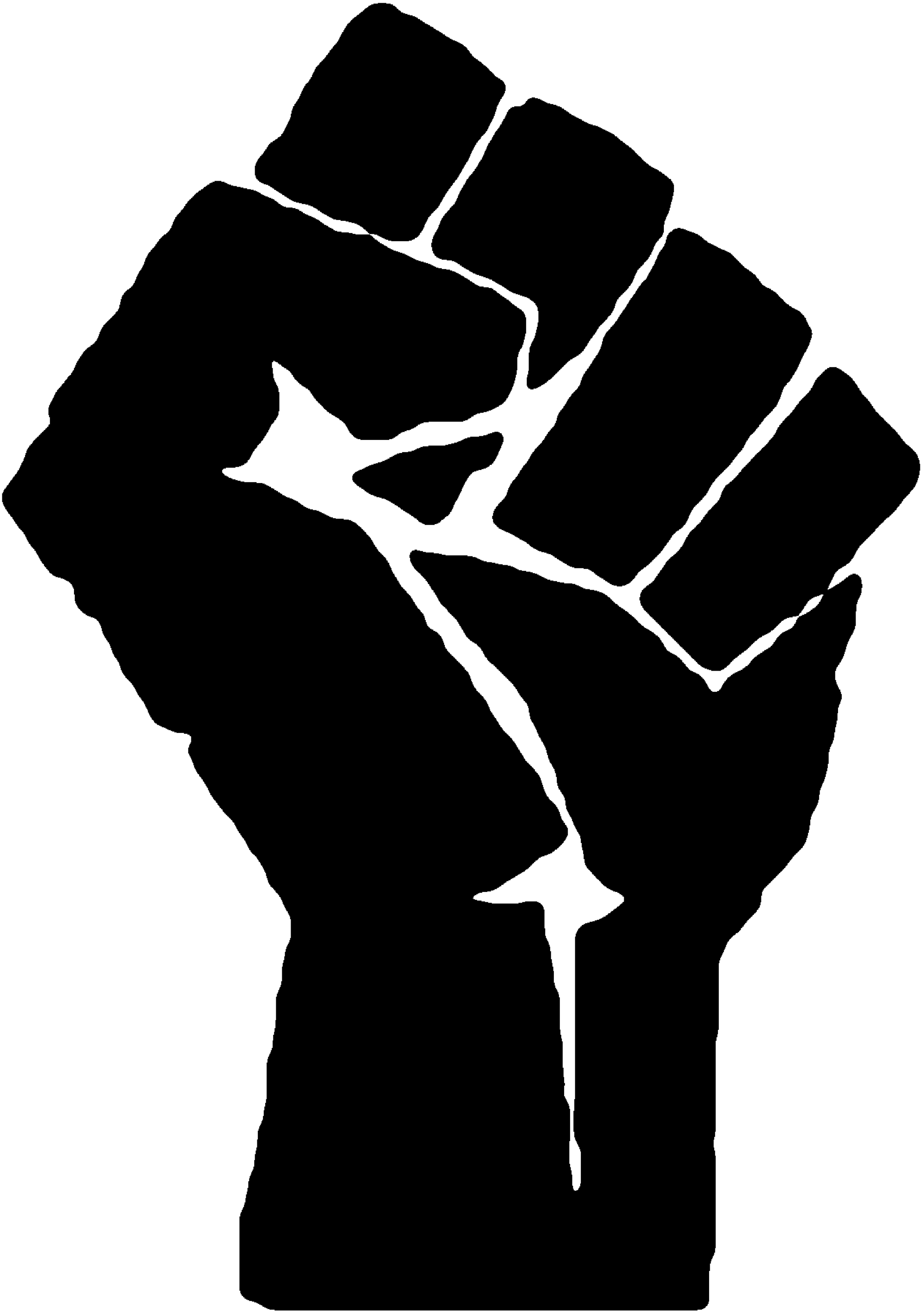 Table of ThemesThe Poetry Exam How to approach the exam.You need to know all 15 poems IN DEPTH.  Read each one over and over again.  This booklet will help you understand the poems and develop your ideas about each one.The exam question will give you ONE poem from the cluster and ask you to compare it with another of your choice with a SIMILAR THEME.You need to be able to meet the following three assessment objectives:Assessment Objective 1 (AO1)Read and respond to text.  Students should be able to:Maintain a critical style and develop and informed personal responseUse textual references, including quotations, to support and illustrate interpretations.Assessment Objective 2 (AO2)Analyse the language, form and structure used by a writer to create meanings and effects, using relevant subject terminology where appropriateAssessment Objective 3 (AO3)Show understanding of the relationships between texts and the contexts in which they were written.For each poem you need to be able to write about:Ideas, attitudes and feelings.What is the poem about, both LITERALLY and FIGURATIVELY?What attitude is the poet trying to get acrossHow does the poet/narrator feel?  How does it make YOU feel?Language, form and structure.How is the poem laid out?What is the rhyme scheme?What techniques are used?What images are created (visual and aural)What does the word choice tell you?What tone is the poem?ContextWhen was the poem written and how might that have influenced the poet?Does what you know about the poet effect your understanding of the poem?ANNOTATE THE POEMOzymandias I met a traveller from an antique land
Who said: `Two vast and trunkless legs of stone
Stand in the desert. Near them, on the sand,
Half sunk, a shattered visage lies, whose frown,
And wrinkled lip, and sneer of cold command,
Tell that its sculptor well those passions read
Which yet survive, stamped on these lifeless things,
The hand that mocked them and the heart that fed.
And on the pedestal these words appear --
"My name is Ozymandias, king of kings:
Look on my works, ye Mighty, and despair!"
Nothing beside remains. Round the decay
Of that colossal wreck, boundless and bare
The lone and level sands stretch far away.' Percy Bysse ShelleyANNOTATE THE POEMLondonI wander thro' each charter'd street, Near where the charter'd Thames does flow. And mark in every face I meet Marks of weakness, marks of woe. In every cry of every Man, In every Infants cry of fear, In every voice: in every ban, The mind-forg'd manacles I hear How the Chimney-sweepers cry Every blackning Church appalls, And the hapless Soldiers sigh Runs in blood down Palace walls But most thro' midnight streets I hear How the youthful Harlots curse Blasts the new-born Infants tear And blights with plagues the Marriage hearse William BlakeANNOTATE THE POEMThe Prelude: Stealing the BoatOne summer evening (led by her) I found
A little Boat tied to a Willow-tree
Within a rocky cave, its usual home.
Straight I unloosed her chain, and stepping in
Pushed from the shore. It was an act of stealth
And troubled pleasure, nor without the voice
Of mountain-echoes did my boat move on,
Leaving behind her still, on either side,
Small circles glittering idly in the moon,
Until they melted all into one track
Of sparkling light. But now, like one who rows,
(Proud of his skill) to reach a chosen point
With an unswerving line, I fixed my view
Upon the summit of a craggy ridge,
The horizon's utmost boundary; far above
Was nothing but the stars and the grey sky.
She was an elfin Pinnace; lustily
I dipped my oars into the silent lake,
And, as I rose upon the stroke, my boat
Went heaving through the Water like a swan;
When, from behind that craggy Steep till then
The horizon's bound, a huge peak, black and huge,
As if with voluntary power instinct,
Upreared its head.—I struck and struck again,
And growing still in stature the grim Shape
Towered up between me and the stars, and still,
For so it seemed, with purpose of its own
And measured motion like a living Thing,
Strode after me. With trembling oars I turned,
And through the silent water stole my way
Back to the Covert of the Willow-tree;
There in her mooring-place I left my Bark,—
And through the meadows homeward went, in grave
And serious mood; but after I had seen
That spectacle, for many days, my brain
Worked with a dim and undetermined sense
Of unknown modes of being; o'er my thoughts
There hung a darkness, call it solitude
Or blank desertion. No familiar Shapes
Remained, no pleasant images of trees,
Of sea or Sky, no colours of green fields;
But huge and mighty Forms, that do not live
Like living men, moved slowly through the mind
By day, and were a trouble to my dreams.William WordsworthANNOTATE THE POEMMy Last DuchessThat’s my last Duchess painted on the wall, Looking as if she were alive. I call That piece a wonder, now; Fra Pandolf’s hands Worked busily a day, and there she stands. Will’t please you sit and look at her? I said “Fra Pandolf” by design, for never read Strangers like you that pictured countenance, The depth and passion of its earnest glance, But to myself they turned (since none puts by The curtain I have drawn for you, but I) And seemed as they would ask me, if they durst, How such a glance came there; so, not the first Are you to turn and ask thus. Sir, ’twas not Her husband’s presence only, called that spot Of joy into the Duchess’ cheek; perhaps Fra Pandolf chanced to say, “Her mantle laps Over my lady’s wrist too much,” or “Paint Must never hope to reproduce the faint Half-flush that dies along her throat.” Such stuff Was courtesy, she thought, and cause enough For calling up that spot of joy. She had A heart—how shall I say?— too soon made glad, Too easily impressed; she liked whate’er She looked on, and her looks went everywhere. Sir, ’twas all one! My favour at her breast, The dropping of the daylight in the West, The bough of cherries some officious fool Broke in the orchard for her, the white mule She rode with round the terrace—all and each Would draw from her alike the approving speech, Or blush, at least. She thanked men—good! but thanked Somehow—I know not how—as if she ranked My gift of a nine-hundred-years-old name With anybody’s gift. Who’d stoop to blame This sort of trifling? Even had you skill In speech—which I have not—to make your will Quite clear to such an one, and say, “Just this Or that in you disgusts me; here you miss, Or there exceed the mark”—and if she let Herself be lessoned so, nor plainly set Her wits to yours, forsooth, and made excuse— E’en then would be some stooping; and I choose Never to stoop. Oh, sir, she smiled, no doubt, Whene’er I passed her; but who passed without Much the same smile? This grew; I gave commands; Then all smiles stopped together. There she stands As if alive. Will’t please you rise? We’ll meet The company below, then. I repeat, The Count your master’s known munificence Is ample warrant that no just pretense Of mine for dowry will be disallowed; Though his fair daughter’s self, as I avowed At starting, is my object. Nay, we’ll go Together down, sir. Notice Neptune, though, Taming a sea-horse, thought a rarity, Which Claus of Innsbruck cast in bronze for me!Robert BrowningANNOTATE THE POEMThe Charge of the Light BrigadeANNOTATE THE POEMExposure Our brains ache, in the merciless iced east winds that knive us . . . Wearied we keep awake because the night is silent . . . Low drooping flares confuse our memory of the salient . . . Worried by silence, sentries whisper, curious, nervous,        But nothing happens. Watching, we hear the mad gusts tugging on the wire, Like twitching agonies of men among its brambles. Northward, incessantly, the flickering gunnery rumbles, Far off, like a dull rumour of some other war.        What are we doing here? The poignant misery of dawn begins to grow . . . We only know war lasts, rain soaks, and clouds sag stormy. Dawn massing in the east her melancholy army Attacks once more in ranks on shivering ranks of grey,        But nothing happens.Sudden successive flights of bullets streak the silence. Less deadly than the air that shudders black with snow, With sidelong flowing flakes that flock, pause, and renew, We watch them wandering up and down the wind's nonchalance,        But nothing happens. Pale flakes with fingering stealth come feeling for our faces— We cringe in holes, back on forgotten dreams, and stare, snow-dazed, Deep into grassier ditches. So we drowse, sun-dozed, Littered with blossoms trickling where the blackbird fusses.        —Is it that we are dying? Slowly our ghosts drag home: glimpsing the sunk fires, glozed With crusted dark-red jewels; crickets jingle there; For hours the innocent mice rejoice: the house is theirs; Shutters and doors, all closed: on us the doors are closed,—        We turn back to our dying. Since we believe not otherwise can kind fires burn; Now ever suns smile true on child, or field, or fruit. For God's invincible spring our love is made afraid; Therefore, not loath, we lie out here; therefore were born,        For love of God seems dying. Tonight, this frost will fasten on this mud and us, Shrivelling many hands, and puckering foreheads crisp. The burying-party, picks and shovels in shaking grasp,Pause over half-known faces. All their eyes are ice,        But nothing happens.Wilfred OwenANNOTATE THE POEMSTORM ON THE ISLANDWe are prepared: we build our houses squat,Sink walls in rock and roof them with good slate.This wizened earth has never troubled usWith hay, so, as you see, there are no stacksOr stooks that can be lost. Nor are there treesWhich might prove company when it blows fullBlast: you know what I mean - leaves and branchesCan raise a tragic chorus in a galeSo that you listen to the thing you fearForgetting that it pummels your house too.But there are no trees, no natural shelter.You might think that the sea is company,Exploding comfortably down on the cliffsBut no: when it begins, the flung spray hitsThe very windows, spits like a tame catTurned savage. We just sit tight while wind divesAnd strafes invisibly. Space is a salvo,We are bombarded with the empty air.Strange, it is a huge nothing that we fear.Seamus HeaneyANNOTATE THE POEMBayonet ChargeSuddenly he awoke and was running – raw
In raw-seamed hot khaki, his sweat heavy,
Stumbling across a field of clods towards a green hedge
That dazzled with rifle fire, hearing
Bullets smacking the belly out of the air –
He lugged a rifle numb as a smashed arm;
The patriotic tear that had brimmed in his eye
Sweating like molten iron from the centre of his chest, –In bewilderment then he almost stopped –
In what cold clockwork of the stars and the nations
Was he the hand pointing that second? He was running
Like a man who has jumped up in the dark and runs
Listening between his footfalls for the reason
Of his still running, and his foot hung like
Statuary in mid-stride. Then the shot-slashed furrowsThrew up a yellow hare that rolled like a flame
And crawled in a threshing circle, its mouth wide
Open silent, its eyes standing out.
He plunged past with his bayonet toward the green hedge,
King, honour, human dignity, etcetera
Dropped like luxuries in a yelling alarm
To get out of that blue crackling air
His terror’s touchy dynamite.TED HUGHESANNOTATE THE POEMRemains On another occasion, we got sent out to tackle looters raiding a bank. And one of them legs it up the road, probably armed, possibly not. Well myself and somebody else and somebody else are all of the same mind, so all three of us open fire.Three of a kind all letting fly, and I swear I see every round as it rips through his life – I see broad daylight on the other side. So we’ve hit this looter a dozen timesand he’s there on the ground, sort of inside out, pain itself, the image of agony. One of my mates goes by and tosses his guts back into his body. Then he’s carted off in the back of a lorry. End of story, except not really. His blood-shadow stays on the street, and out on patrol I walk right over it week after week. Then I’m home on leave. But I blink and he bursts again through the doors of the bank. Sleep, and he’s probably armed, and possibly not. Dream, and he’s torn apart by a dozen rounds. And the drink and the drugs won’t flush him out – he's here in my head when I close my eyes, dug in behind enemy lines, not left for dead in some distant, sun-stunned, sand-smothered land or six-feet-under in desert sand, but near to the knuckle, here and now, his bloody life in my bloody hands. Simon Armitage ANNOTATE THE POEMPOPPIESThree days before Armistice Sunday
and poppies had already been placed
on individual war graves. Before you left,
I pinned one onto your lapel, crimped petals,
spasms of paper red, disrupting a blockade
of yellow bias binding around your blazer.

Sellotape bandaged around my hand,
I rounded up as many white cat hairs
as I could, smoothed down your shirt's
upturned collar, steeled the softening
of my face. I wanted to graze my nose
across the tip of your nose, play at
being Eskimos like we did when
you were little. I resisted the impulse
to run my fingers through the gelled
blackthorns of your hair. All my words
flattened, rolled, turned into felt,

slowly melting. I was brave, as I walked
with you, to the front door, threw
it open, the world overflowing
like a treasure chest. A split second
and you were away, intoxicated.
After you'd gone I went into your bedroom,
released a song bird from its cage.
Later a single dove flew from the pear tree,
and this is where it has led me,
skirting the church yard walls, my stomach busy
making tucks, darts, pleats, hat-less, without
a winter coat or reinforcements of scarf, gloves.

On reaching the top of the hill I traced
the inscriptions on the war memorial,
leaned against it like a wishbone.
The dove pulled freely against the sky,
an ornamental stitch, I listened, hoping to hear
your playground voice catching on the wind.Jane WeirANNOTATE THE POEMWar PhotographerIn his dark room he is finally alonewith spools of suffering set out in ordered rows.The only light is red and softly glows,as though this were a church and hea priest preparing to intone a Mass.Belfast. Beirut. Phnom Penh. All flesh is grass.He has a job to do. Solutions slop in traysbeneath his hands, which did not tremble thenthough seem to now. Rural England. Home againto ordinary pain which simple weather can dispel,to fields which don’t explode beneath the feetof running children in a nightmare heat.Something is happening. A stranger’s featuresfaintly start to twist before his eyes,a half-formed ghost. He remembers the criesof this man’s wife, how he sought approvalwithout words to do what someone mustand how the blood stained into foreign dust.A hundred agonies in black and whitefrom which his editor will pick out five or six for Sunday’s supplement. The reader’s eyeballs prickwith tears between the bath and pre-lunch beers.From the aeroplane he stares impassively at wherehe earns his living and they do not care.Carol Ann DuffyANNOTATE THE POEMTissuePaper that lets the light
shine through, this
is what could alter things.
Paper thinned by age or touching,the kind you find in well-used books,
the back of the Koran, where a hand
has written in the names and histories,
who was born to whom,the height and weight, who
died where and how, on which sepia date,
pages smoothed and stroked and turned
transparent with attention.If buildings were paper, I might
feel their drift, see how easily
they fall away on a sigh, a shift
in the direction of the wind.Maps too. The sun shines through
their borderlines, the marks
that rivers make, roads,
railtracks, mountainfolds,Fine slips from grocery shops
that say how much was sold
and what was paid by credit card
might fly our lives like paper kites.An architect could use all this,
place layer over layer, luminous
script over numbers over line,
and never wish to build again with brickor block, but let the daylight break
through capitals and monoliths,
through the shapes that pride can make,
find a way to trace a grand designwith living tissue, raise a structure
never meant to last,
of paper smoothed and stroked
and thinned to be transparent,turned into your skin.Imtiaz DharkerANNOTATE THE POEMThe EmigréeThere once was a country… I left it as a child
but my memory of it is sunlight-clear
for it seems I never saw it in that November
which, I am told, comes to the mildest city.
The worst news I receive of it cannot break
my original view, the bright, filled paperweight.
It may be at war, it may be sick with tyrants,
but I am branded by an impression of sunlight.The white streets of that city, the graceful slopes
glow even clearer as time rolls its tanks
and the frontiers rise between us, close like waves.
That child’s vocabulary I carried here
like a hollow doll, opens and spills a grammar.
Soon I shall have every coloured molecule of it.
It may by now be a lie, banned by the state
but I can’t get it off my tongue. It tastes of sunlight.I have no passport, there’s no way back at all
but my city comes to me in its own white plane.
It lies down in front of me, docile as paper;
I comb its hair and love its shining eyes.
My city takes me dancing through the city
of walls. They accuse me of absence, they circle me.
They accuse me of being dark in their free city.
My city hides behind me. They mutter death,
and my shadow falls as evidence of sunlight.Carol RumensANNOTATE THE POEMKamikaze Her father embarked at sunrise with a flask of water, a samurai sword in the cockpit, a shaven head full of powerful incantations and enough fuel for a one-way journey into history but half way there, she thought, recounting it later to her children, he must have looked far down at the little fishing boats strung out like bunting on a green-blue translucent sea and beneath them, arcing in swathes like a huge flag waved first one way then the other in a figure of eight,the dark shoals of fishes flashing silver as their bellies swivelled towards the sunand remembered how he and his brothers waiting on the shore built cairns of pearl-grey pebbles to see whose withstood longest the turbulent inrush of breakers bringing their father’s boat safe yes, grandfather’s boat – safe to the shore, salt-sodden, awash with cloud-marked mackerel, black crabs, feathery prawns, the loose silver of whitebait and once a tuna, the dark prince, muscular, dangerous. And though he came back my mother never spoke again in his presence, nor did she meet his eyes and the neighbours too, they treated him as though he no longer existed, only we children still chattered and laughed till gradually we too learned to be silent, to live as though he had never returned, that this was no longer the father we loved. And sometimes, she said, he must have wondered which had been the better way to dieBeatrice Garland  ANNOTATE THE POEMChecking Out Me HistoryDem tell meDem tell meWha dem want to tell meBandage up me eye with me own historyBlind me to me own identityDem tell me bout 1066 and all datdem tell me bout Dick Whittington and he catBut Toussaint L’Ouvertureno dem never tell me bout dat  Toussaint  a slave  with vision  lick back  Napoleon  battalion  and first Black  Republic born  Toussaint de thorn  to de French  Toussaint de beacon  of de Haitian RevolutionDem tell me bout de man who discover de balloonand de cow who jump over de moonDem tell me bout de dish ran away with de spoonbut dem never tell me bout Nanny de maroon  Nanny  see-far woman  of mountain dream  fire-woman struggle  hopeful stream  to freedom riverDem tell me bout Lord Nelson and Waterloobut dem never tell me bout Shaka de great ZuluDem tell me bout Columbus and 149235but what happen to de Caribs and de Arawaks tooDem tell me bout Florence Nightingale and she lampand how Robin Hood used to campDem tell me bout ole King Cole was a merry ole soulbut dem never tell me bout Mary Seacole    From Jamaica  she travel far  to the Crimean War  she volunteer to go  and even when de British said no    she still brave the Russian snow  a healing star  among the wounded  a yellow sunrise  to the dyingDem tell meDem tell me wha dem want to tell meBut now I checking out me own historyI carving out me identityJohn AgardSome questions to check that the main points of the poems are clear in your head!OzymandiasWho wrote it and what is the context?Who was Ozymandias? Briefly describe his character.What is the effect of having different voices speaking in the poem?How is the power of nature presented in the poem?LondonWho wrote it and what is the context?What is the speaker’s overall message in the poem?How does the poem convey a sense of hopelessness?What do you think might have been Blake’s motivation for writing the poem?The Prelude: Stealing the Boat Who wrote it and what is the context?What do you think Wordsworth is saying about man’s relationship with nature?How do the narrator’s feelings change over the course of the poem, and how do these changes effect his behaviour?Give an example of personification of the mountain.  What is the effect of this?My Last DuchessWho wrote it and what is the context?What do you think happened to the Duke’s last Duchess?  Give evidence to support your answerDescribe what we learn about the character of the Duchess.  IS this likely to be a fair view of her?  Why/why not?What is the affect of the poem being written in rhyming couplets?The Charge of the Light BrigadeWho wrote it and what is the context?Write a brief summary of what happens in each stanza.How does the narrator feel about the actions of the Light Brigade?  How can you tell?Find some examples of repetition in the poem. What’s its effect?ExposureWho wrote it and what is the context?What do you think the poem’s overall message is?Does the tone of the poem change at all?  Why do you think this is?What is the effect of the poem’s rhyme scheme?Storm on the islandWho wrote it and what is the context?Briefly explain what the poem is about.What do you think the speaker’s overall impression of nature is?  Explain your answer.Find a metaphor in the poem and explain why it has been used.Bayonet ChargeWho wrote it and what is the context?What is the poem about?  What do you think the speaker’s message is?What would you say is the overriding emotion in the poem?  Explain your answer.Find a metaphor in the poem and explain why it has been used.RemainsWho wrote it and what is the context?What do you think the poet is saying about the effects of conflict on individuals?What is the narrator’s tone at the start of the poem?  What effect does this have?How is repetition used to show a soldier’s guilt?PoppiesWho wrote it and what is the context?What do you think the overall message of the poem is?Describe the speakers’ mood in the poem.Why do you think there are so many references to the mother touching things?War PhotographerWho wrote it and what is the context?What do you think the overall message of the poem is?What do you think the photographer’s attitude towards his work is?  Explain your answerWhat is the rhyme scheme of the poem?  What is the effect of this?TissueWho wrote it and what is the context?Briefly explain what you think the poem is aboutHow do you think the speaker feels about man-made structures? Explain your answer. Who do you think “architect” in line 25 might refer to?  Explain your answer.The EmigréeWho wrote it and what is the context?Write a brief summary of each stanza of the poem.What are the main feelings of the speaker in the poem?  Do these feelings change at any point?  How?Give an example of personification of the city.  What is the effect of this?KamikazeWho wrote it and what is the context?Briefly summarise what happens in the poem.How do you think the pilot’s daughter feels about his father? Explain your answer.Why do you think the voice switches back to the third person for the final two lines.Checking Out Me HistoryWho wrote it and what is the context?Give a summary of the speaker’s argument in the poem.How does the speaker make the British history he’s been taught sound foolish?How is language used to reinforce the speaker’s message?THEMESIn the exam, you are likely to be asked to compare two poems on a given theme.  You need to know what poems you can write about for each theme.  This section will help you revise themes and links between poems.For each theme complete the spider diagram with notes and quotes/evidence from the poems. Power of HumansHumans can abuse their power, and this abuse of power can lead to people being hurt or killed.Human power is ultimately insignificant compared to nature, which is vast and timeless.Humans can abuse their power…Human power is ultimately temporary…Power of NatureNature is a powerful force that can cause suffering and destruction.  Its often personified in poetry to describe its effect in human terms.Nature has the power to change humans and affect their decisions.Nature as the enemy…Nature can have a powerful effect on humans…Effects of ConflictConflict causes injury (both physical and psychological) and death.Even people not directly involved in fighting can be affected by conflictConflict affects the people who fight……and those who don’t.Reality of ConflictPoems set in the heat of the battle create vivid pictures of sights, sounds and emotions.Poems set after the battle are more detached from the reality.The horror of war can be described as it happens…… or after the eventLoss and AbsencePeople experience loss when they are separated from someone or something they loveAn absence of hope can lead to negativity and despairConflict can cause a loss of people or places…People without power often feel hopeless…MemoryMemories can be powerful, particularly memories of negative or difficult experiences.Memories often contain specific, personal details which give them unique power.Memories can have a haunting effect…Memories can be described vividly…Negative EmotionsThe poems in the cluster express a range of negative emotions.  They are…Anger is a strong emotion that often spells from a hurtful experience or a sense of mistreatmentGuilt is often associated with conflict, wither either because of actions committed in war, or because of being able to escape a war that other people cannot.Fear is often experienced in response to uncontrollable forces, such as nature or war.Pride is linked to power, and it often leads to a misuse of that power.Anger can be directed at society…War can leave people feeling guilty…People fear situations they cannot understand or control…Too much pride can lead to arrogance…IdentityBelonging to a family is an important part of human identity.National identity and patriotism can have powerful effects, particularly in war.Family identity is precious…National identity has a powerful influence on people…Individual ExperiencesConflicts can involve thousands of people, but everyone involved has their own experience of it.Focusing on an individual experience allows the poet to present a place, action or event from a specific, unique point of view.Conflict can leave individuals feeling isolated…Individuals have unique experiences of places…Questions to check your understanding of themes…Power of HumansHow is the duke’s power and control emphasised in ‘My Last Duchess’?Describe two examples of human misuse of power from ‘Checking Out Me History’.How does Dharker present human power as temporary in ‘Tissue’?Power of NatureDo you think nature is more powerful in ‘exposure ‘or ‘Storm on the Island’?  explain your answer.In the extract from ‘The Prelude’, how does the speaker’s understanding of nature’s power change?How is the power of nature significant in ‘Kamikaze’?Effects of ConflictHow does Tennyson create a sense of men’s heroism in ‘The Charge of the Light Brigade”Do you think the speaker in ‘Remains’ regrets killing the looter? Why/Why not?In ‘Poppies’, how does the mother’s separation from her son affect her actions?Reality of ConflictHow does the tone of ‘Exposure’ help to convey the reality of war?How is the horror of war depicted in ‘Bayonet Charge’?In ‘The Charge of the Light Brigade’, how does the poet create a vivid picture of the battlefield?Loss and AbsenceHow is the speaker’s sense of loss presented in ‘The Emigrée’?What does the pilot in ‘Kamikaze’ lose? How is this presented?In ‘London; how does the image of the “marriage hearse” emphasise the absence of hope?MemoryWho do you think is more affected by memories of war, the photographer in ‘War Photographer’ or the soldier in ‘Remains’? Explain your answer.How is the speaker in ‘The Emigrée’ influenced by her memories of the city? In ‘Kamikaze’, how is the memory presented as a powerful force on a) the pilot and b) his daughter?Negative EmotionsHow does Blake present the speaker’s anger in ‘London’?How does the speaker in ‘Checking Out Me History’ use humour to support his anger?In ‘War Photographer’, why does the photographer feel guilty?  How does the guilt affect him?How is the feeling of fear developed in a similar way in ‘The Prelude’ and ‘Storm on the Island’?In ‘Bayonet Charge’, how does Hughes create a vivid picture of the soldier’s fear?Why do you think Shelley chose to emphasise the arrogance of the ruler in ‘Ozymandias’?IdentityIn ‘Poppies’, how is the mother affected by her son’s new identity?How does the speaker in ‘Tissue’ present family history as being important?How are personal and national identity connected for the speaker in ‘Checking Out Me History’?Individual ExperiencesHow does the poet create the sense that the photographer in ‘War Photographer’ is isolated?In ‘London’, what evidence is there that the speaker’s experience of the city might be biased?In the extract from ‘The Prelude’, why is it significant that the speaker is alone? Exam Practice QuestionsCompare the way the theme of Pride is presented in ‘My Last Duchess’ and one other poem of your choice from ‘Power and Conflict’.Explore the ways in which the effects of conflict are portrayed in “The Charge of the Light Brigade” and one other poem of your choice from ‘Power and Conflict’.Compare the poets’ feelings towards a place in ‘The Emigrée’ and one other poem of your choice from ‘Power and Conflict’.Explore the ways that ideas about power are presented in ‘Tissue’ and one other poem from ‘Power and Conflict’.‘Those who don’t have power are inevitably angry with those who do’.Using this quote as a starting point, write about the theme of anger in ‘Checking Out Me History” and one other poem of your choice from ‘Power and Conflict’Man is often portrayed as being in conflict with nature.  Explore the ways in which nature is portrayed as the enemy of man in ‘Exposure’ and in one other poem from ‘Power and Conflict’.Compare the way that poets present loss in ‘poppies’ and one other poem of your choice from ‘Power and Conflict’Compare the way that negative feelings are presented in ‘London’ and in one other poem from ‘Power and Conflict.Compare the ways that poets present memories in ‘Remains’ and one other poem of your choice from ‘Power and Conflict’.Compare the ways the power of nature is presented in ‘Storm on The Island’ and in one other poem of your choice from ‘Power and Conflict’.How to structure your answer.Power of HumansPower of NatureEffects  of ConflictReality of ConflictLoss and AbsenceMemoryNegative emotions - AngerNegative emotions - GuiltNegative emotions - FearNegative emotions - PrideIdentityIndividual ExperiencesOzymandiasLondonThe Prelude:Stealing the BoatMy Last DuchessThe Charge of the Light BrigadeExposureStorm on the IslandBayonet ChargeRemainsPoppiesWar PhotographerTissueThe EmigréeKamikazeChecking Out Me HistoryContextMeaningFormStructureLanguageFeelings and attitudesPersonal responseWhy do you think the poem is set in a vague “antique” land?Why do you think “Nothing beside remains” comes directly after the ruler’s proud inscription?What does the poem suggest about the way Ozymandias ruled?How might Shelley’s status as a Romantic poet have affected the tone of the poem?Key ThemesLinks with…?ContextMeaningFormStructureLanguageFeelings and attitudesPersonal responseWhy do you think the poem is written in the first person?What is the effect of the repetition in the poem?What does the phrase “mind-forged manacles” suggest about the people of London?What is the effect of setting the final stanza on “midnight streets?”Key ThemesLinks with…?ContextMeaningFormStructureLanguageFeelings and attitudesPersonal responseWhat does the phrase “troubled pleasure” suggest about the narrator’s actions and feelings?What is the effect of the repetition of “and” in lines 24-29?Can you empathise with the narrator? Is his reaction understandable?What impression of nature do you have by the end of the poem?Key ThemesLinks with…?ContextMeaningFormStructureLanguageFeelings and attitudesPersonal responseDo you think the Duke ever had any affection for the Duchess?  Why?  Why not?How is the Duke’s view of himself different from he way the reader sees him?Is the title of the poem effective?  Why?  Can you think of a suitable alternative?Why do you think the Duke is the only one who speaks in the poem?Key ThemesLinks with…?                    1.Half a league, half a league,
 Half a league onward,
All in the valley of Death
 Rode the six hundred.
"Forward, the Light Brigade!
"Charge for the guns!" he said:
Into the valley of Death
 Rode the six hundred.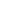                     2."Forward, the Light Brigade!"
Was there a man dismay'd?
Not tho' the soldier knew
 Someone had blunder'd:
Theirs not to make reply,
Theirs not to reason why,
Theirs but to do and die:
Into the valley of Death
 Rode the six hundred.                     3.Cannon to right of them,
Cannon to left of them,
Cannon in front of them
 Volley'd and thunder'd;
Storm'd at with shot and shell,
Boldly they rode and well,
Into the jaws of Death,
Into the mouth of Hell
 Rode the six hundred.                     4.Flash'd all their sabres bare,
Flash'd as they turn'd in air,
Sabring the gunners there,
Charging an army, while
 All the world wonder'd:
Plunged in the battery-smoke
Right thro' the line they broke;
Cossack and Russian
Reel'd from the sabre stroke
 Shatter'd and sunder'd.
Then they rode back, but not
 Not the six hundred.                      5.Cannon to right of them,
Cannon to left of them,
Cannon behind them
 Volley'd and thunder'd;
Storm'd at with shot and shell,
While horse and hero fell,
They that had fought so well
Came thro' the jaws of Death
Back from the mouth of Hell,
All that was left of them,
 Left of six hundred.                      6.When can their glory fade?
O the wild charge they made!
 All the world wondered.
Honor the charge they made,
Honor the Light Brigade,
 Noble six hundred.Alfred TennysonContextMeaningFormStructureLanguageFeelings and attitudesPersonal responseHow does the phrase “jaw of Death” make you feel?How does the narrator convey the terror and violence of the battle?Why do you think the stanzas in the poem are numbered?Key ThemesLinks with…?ContextMeaningFormStructureLanguageFeelings and attitudesPersonal responseWhat do you think the title is referring to?  Could it be ambiguous?Do you think the men are relieved about a new day dawning?  How can you tell?Why do you think the word “ghosts” is used to describe the men thinking about going home?Key ThemesLinks with…?ContextMeaningFormStructureLanguageFeelings and attitudesPersonal responseDo you think the speaker likes living on the island?  Why?  Why not?What’s the effect of describing the “leaves and branches” as a “tragic chorus”?Why do you think the poem addresses the reader directly?  What effect does it have on you?What is the effect of comparing the sea to a “tame cat/Turned savage”?Key ThemesLinks with…?ContextMeaningFormStructureLanguageFeelings and attitudesPersonal responseHow does the middle stanza differ from the other two stanzas?How does the speaker show the soldier changing between the start and the end of the poem?How is natural imagery used in the poem to emphasis the horror of the soldier’s situation?What does the poem suggest about the poet’s attitude to war?Key ThemesLinks with…?ContextMeaningFormStructureLanguageFeelings and attitudesPersonal responseWhy do you think Armitage chose the title he did?  Do you think it’s an effective title?In anecdotes you usually use people’s names.  Why does the speaker just say “somebody else”?Why do you think the word “flush is used in line 24?What does the phrase “near to the knuckle” suggest about how the death is affecting the speaker?Key ThemesLinks with…?ContextMeaningFormStructureLanguageFeelings and attitudesPersonal responseIs this a poem about war or a poem about family?  Explain your answer.What impression do you get of the mother through the things that she does?Do you think the son is still alive?  What clues does the poem give you?How do you think he poem relates to the poem?Key ThemesLinks with…?ContextMeaningFormStructureLanguageFeelings and attitudesPersonal responseWhy do you think the photographer’s hands tremble when he’s developing the photos?Do you think the photographer enjoys being back in England?  Explain your answer.Describe the mood in the final stanza of the poem.Do you think Duffy admires the photographer?  Why?  Why not?Key ThemesLinks with…?ContextMeaningFormStructureLanguageFeelings and attitudesPersonal responseWhy do you think the poet lists details of what families might write in the back of the Koran?The word “transparent” is repeated – why is this?Why do you think the architect would “never wish to build again with brick”?Why does Dharker describe the human body as a “structure”?Key ThemesLinks with…?ContextMeaningFormStructureLanguageFeelings and attitudesPersonal responseWhat does the title of the poem suggest about how the speaker feels about leaving the city?Why does Rumens use the word “break” in line 5?  Does this tell us anything about the city?Why do you think the speaker uses the simile “docile as paper” to describe the city?It it’s not a real place, what do you think the city might represent?  Explain your answer.Key ThemesLinks with…?ContextMeaningFormStructureLanguageFeelings and attitudesPersonal responseDo you think the main speaker approves of what kamikaze pilots had to do? Why/why not?Why do you think we don’t hear the pilot’s voice in the poem?What is the significance of the fish in the poem?Do you think the pilot was glad he turned around?  Why/why not?Key ThemesLinks with…?ContextMeaningFormStructureLanguageFeelings and attitudesPersonal responseWhy do you think the poet uses both male and female figures from history in this poem?What is the effect of the verbs “checking” and “carving” in the final lines of the poem?What is the effect of the lack of punctuation in the poem?What natural images does the poet use and why are they important?Key ThemesLinks with…?